附件2：学生学习流程2023年中小学生（幼儿）“5·12防灾减灾”专题教育活动（活动时间：2023年5月10日—6月10日）尊敬的家长朋友：您好！今年5月12日是我国第15个全国防灾减灾日。为进一步增强广大学生灾害风险防范意识，为其普及极端性灾害天气的预防措施及自救技能，提高其防灾避灾应急能力和互救能力。根据教育部门要求，在学校安全教育平台开展2023年中小学生（幼儿）“5·12防灾减灾”专题教育活动，具体参与方式如下：方式一：电脑参加第一步：用帐号登录学校安全教育平台，点击“防灾减灾”宣传图片或从“我的学习”中进入专题页面。第二步：点击“家庭版”，学习防灾减灾相关知识，参与相关知识测试。方式二：手机参加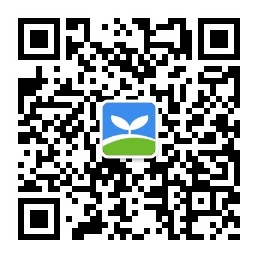 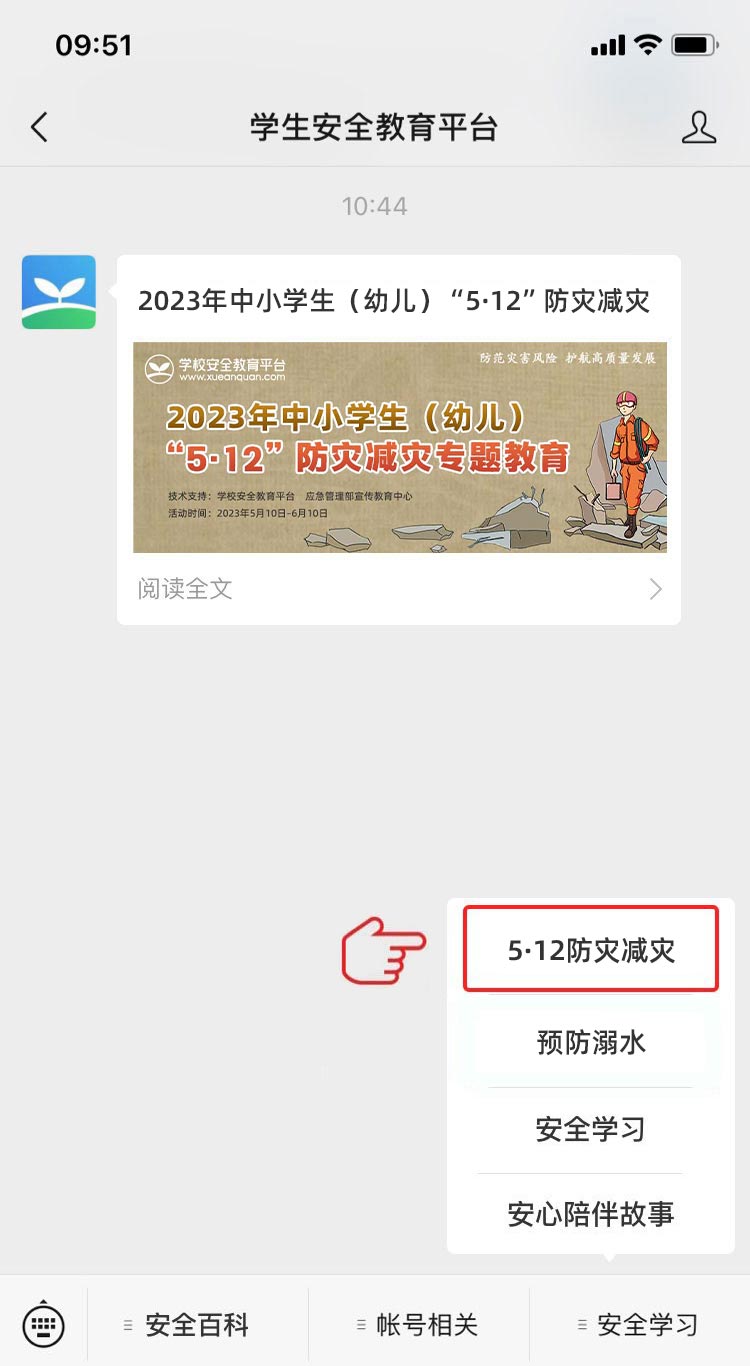 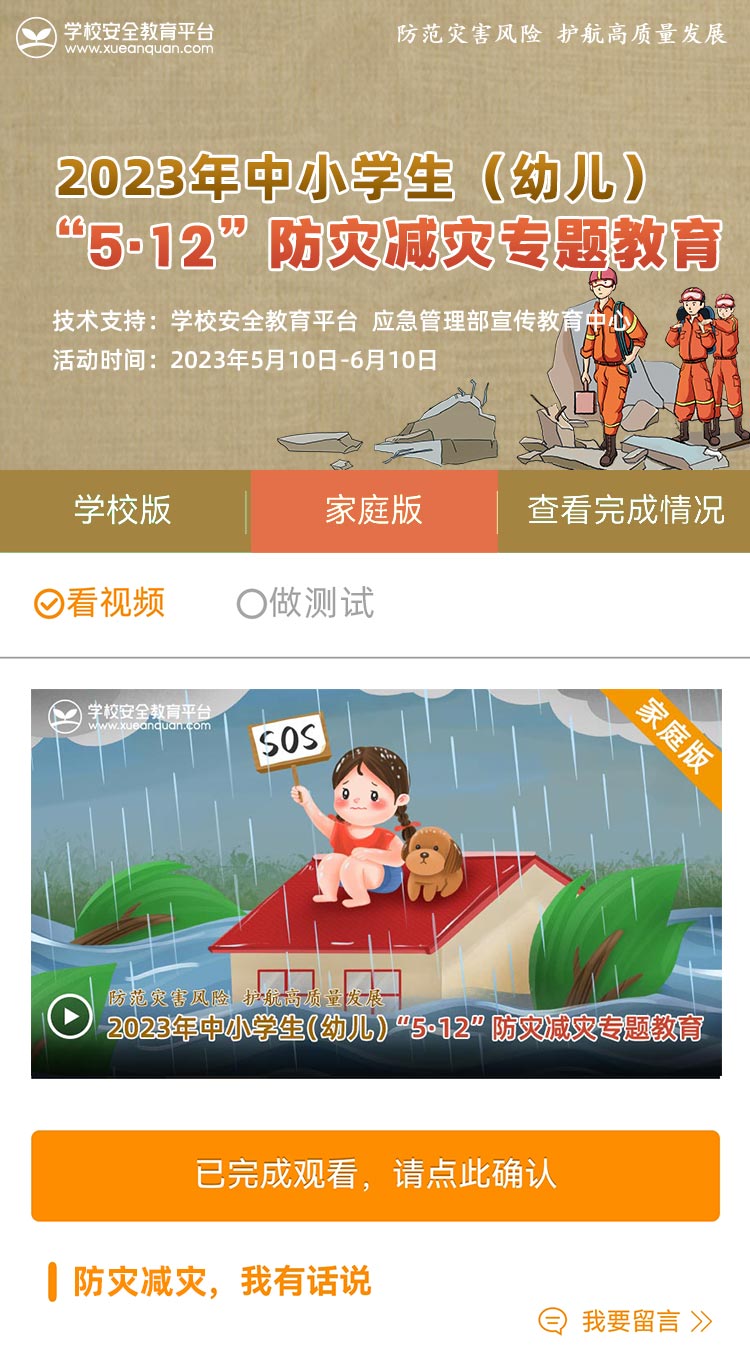 